IEEE P802.11
Wireless LANsAbstractThis submission proposes resolutions for the following comments from the letter ballot on P802.11-REVmd D1.0:1309NOTE – Set the Track Changes Viewing Option in the MS Word to “All Markup” to clearly see the proposed text edits.Revision History:R0: Initial version.CID 1309DiscussionContext:  P1.4 P3147:A VHT 160 MHz PPDU has one frequency segment, while a VHT 80+80 MHz PPDU has two frequency segments.  However, in both VHT 160 MHz and 80+80 MHz PPDUs, the BCC interleaving or LDPC tone mapping is performed separately between the lower and upper 80 MHz ‘portions’.  These ‘portions’ are referred to as frequency ‘subblocks’.D1.4 P3138:P3.1 P3140:There are two instances of “80 MHz segment” in D1.4.P3147L49 should be updated as shown belowP3161L1 is a valid use of the term “80 MHz segment” and should be left untouchedProposed Resolution: CID 1309Revised.  Agree with the commenter that “segement” is not the appropriate term.  The correct terminology is “frequency subblock”.Instruction to TGmd Editor:  At D1.4 P3147L49, change “upper and lower 80 MHz segements of a 160 MHz of 80+80 MHz” to “upper and lower 80 MHz frequency subblocks of a 160 MHz or 80+80 MHz”.  (Note the typo change of “of” to “or”.)[End of File]CIDClausePage.LineCommentProposed Change130921.3.10.9.22972.49160 MHz does not have 80 MHz 'segments'.Check instances of 80 MHz 'segments' in the draft, which may need to be changed to 80 MHz 'portions'.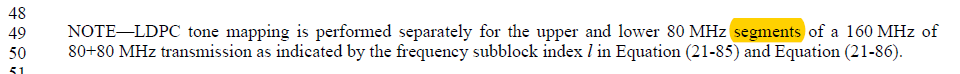 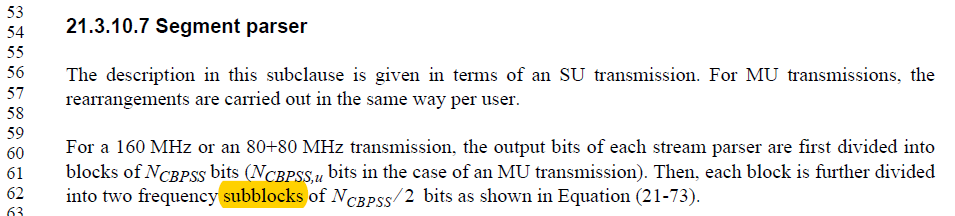 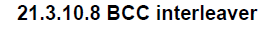 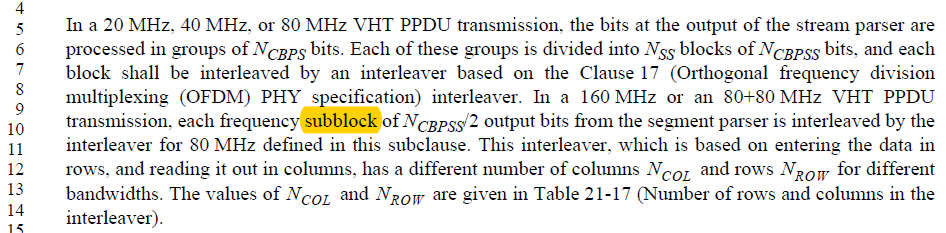 NOTE—LDPC tone mapping is performed separately for the upper and lower 80 MHz of a 160 MHz 80+80 MHz transmission as indicated by the frequency subblock index l in Equation (21-85) and Equation (21-86).For an 80+80 MHz mask PPDU of non-HT duplicate or VHT format, the overall transmit spectral mask isconstructed in the following manner. First, the 80 MHz interim spectral mask is placed on each of the two80 MHz segments.